Please type in block letters. Each participant is asked to fill in a separate form. Details: (tick necessary choices) I want to be accommodated in the suggested hotel  I am a vegetarian Other special needs:      Arrival: (please make sure that you write your exact arrival time and place)Date of arrival: 12th of April approximate arrival time:            					(airport, ferry harbor, train station, bus terminal…)Date of departure: 15th of April approximate departure time:   at      					(airport, ferry harbor, train station, bus terminal…)The registration is binding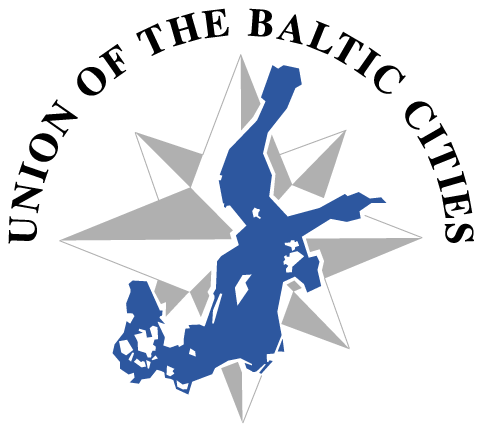 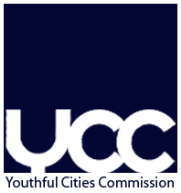 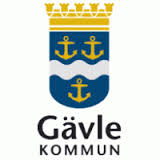 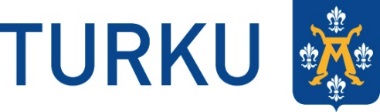  Registrationfor the UBC- Youthful Cities Commission´s open meeting in  Turku, FinlandApril 12-15, 2016To be sent toLena.hernandez_modin@gavle.se byMarch 23, 2016First NameFamily NameFamily NameInstitution / Organisation /City DepartmentInstitution / Organisation /City DepartmentInstitution / Organisation /City DepartmentPlease also fill in the following boxPlease also fill in the following boxPlease also fill in the following boxStreetStreetStreetZIP-CodeZIP-CodeCityCountryCountryPhonePhoneFaxE-mailE-mail